АДМИНИСТРАЦИЯ ТУЖИНСКОГО МУНИЦИПАЛЬНОГО РАЙОНА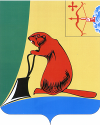 КИРОВСКОЙ ОБЛАСТИПОСТАНОВЛЕНИЕО внесении изменений в постановление администрации Тужинского муниципального района от 11.10.2013 № 528В соответствии    с  решениями Тужинской районной Думы от 27.04.2015                № 56/362 и от 07.05.2015 № 57/367 «О внесение изменений в решение Тужинской районной Думы от 12.12.2014 № 49/333» и постановлением   администрации       Тужинского     муниципального района от  19.02.2015 № 89  «О разработке, реализации и оценке эффективности реализации муниципальных программ Тужинского муниципального района»,  администрация Тужинского муниципального района  ПОСТАНОВЛЯЕТ:  1. Внести изменения в постановление администрации Тужинского муниципального района от 11.10.2013 № 528 «Об утверждении муниципальной программы «Развитие образования» на 2014 – 2018 годы» (с изменениями, внесенными постановлением администрации Тужинского муниципального района от 09.10.2014 № 445, 02.12.2014 от 522, 12.01.2015 № 12, 16.02.2015 № 73),  утвердив изменения в  муниципальной программе «Развитие образования» на 2014 – 2018 годы (далее – Программа) согласно приложению.          2. Настоящее постановление вступает в силу с момента опубликования в Бюллетене муниципальных нормативных актов органов местного самоуправления Тужинского муниципального района Кировской области. Глава администрации Тужинского муниципального района 		Е.В.Видякина                                                                     Приложение                                    УТВЕРЖДЕНЫ                       ИЗМЕНЕНИЯв муниципальную  программу Тужинского муниципального района «Развитие образования» на 2014-2018 годы.1. Строку «Объёмы ассигнований муниципальной программы» Паспорта изложить в новой редакции следующего содержания:2. Раздел 5  «Ресурсное обеспечение муниципальной программы» Паспорта изложить в новой редакции следующего содержания:«Финансовое обеспечение реализации Муниципальной программы осуществляется за счет средств бюджета Российской Федерации, бюджета Кировской области, бюджета Тужинского муниципального района.Объемы бюджетных ассигнований уточняются при формировании бюджета Тужинского муниципального района на очередной финансовый год и плановый период.Общий объем финансирования Муниципальной программы составляет 315 580,7 тыс. рублей, в том числе за счет средств федерального бюджета – 5314,7 тыс. рублей, областного бюджета – 208 466,7 тыс. рублей, бюджета муниципального района – 101 799,3 тыс. рублей.Объем финансирования Муниципальной программы по годам представлен в таблице 1.                                                                                                             Таблица 1Прогнозируемый объем расходов на реализацию Муниципальной программы за счёт средств бюджета муниципального района приведён в Приложении № 3.Прогнозная оценка ресурсного обеспечения реализации Муниципальной программы за счёт всех источников финансирования приведена в приложении N 4.».3. Приложение № 3 к муниципальной программе «Расходы на реализацию муниципальной программы за счет средств муниципального районного бюджета» изложить в новой редакции следующего содержания:4.  Приложение № 4 к муниципальной программе «Прогнозная (справочная) оценка ресурсного обеспечения реализации муниципальной программы за счёт всех источников финансирования» изложить в новой редакции следующего содержания:_____________14.05.2015№202пгт Тужапгт Тужапгт Тужапгт Тужа                                                                                                  постановлением                                                                                                   администрации Тужинского                                                                                                               муниципального района                                                                                                               от __14.05.2015  №__202__Объемы  ассигнований муниципальной
программы                                Источники финансированияБюджет муниципального района:2014 г. -   25 288,5 тыс.руб.                              
2015 г. -   20 725,2 тыс.руб.                              
2016 г. -   19 194,0 тыс.руб.  2017 г. -   18 295,9 тыс.руб.  2018 г. -   18 295,9 тыс.руб.                               
Итого:     101 799,3 тыс.руб.                            

Областной бюджет:                                   
2014 г. -    46 403,2 тыс.руб.                     
2015 г. -    46 727,3  тыс.руб.                            
2016 г. -    34 919,0 тыс.руб. 2017 г. -    40 208,6 тыс.руб. 2018 г. -    40 208,6 тыс.руб.                    Итого:      208 466,7 тыс.руб. Федеральный бюджет: 2014г. -     4 808,9 тыс.руб.2015г. -     505,8 тыс.руб.2016г. -     0,00руб.2017 г. -    0,00руб.2018 г. -    0,00руб.Итого:      5 314,7 тыс.руб.2014 г. -     76 500,6 тыс.руб.                             
2015 г. -     67 958,3 тыс.руб.                           
2016 г. -     54 113,0 тыс.руб. 2017 г. -     58 504,5 тыс.руб. 2018 г. -     58 504,5 тыс.руб.                
Всего:        315 580,7 тыс.руб.Источники финансирования    
   Муниципальной программыОбъем финансирования Муниципальной   
      программы в 2014 - 2018 годах      
              (тыс. рублей)Объем финансирования Муниципальной   
      программы в 2014 - 2018 годах      
              (тыс. рублей)Объем финансирования Муниципальной   
      программы в 2014 - 2018 годах      
              (тыс. рублей)Объем финансирования Муниципальной   
      программы в 2014 - 2018 годах      
              (тыс. рублей)Объем финансирования Муниципальной   
      программы в 2014 - 2018 годах      
              (тыс. рублей)Объем финансирования Муниципальной   
      программы в 2014 - 2018 годах      
              (тыс. рублей)  всего            в том числе                   в том числе                   в том числе                   в том числе                   в том числе          2014 год 2015 год  2016 год 2017 год2018 годФедеральный бюджет             5 314,74 808,9505,8000Областной бюджет               208 466,746 403,246 727,334 919,040 208,640 208,6Бюджет муниципального района101 799,325 288,520 725,219 194,018 295,918 295,9Итого                          315 580,776 500,667 958,354 11358 504,558 504,5СтатусНаименование    
  Муниципальной  
    программы,     
 областной целевой 
    программы,     
    отдельного     
    мероприятияОтветственный соисполнительОценка расходов (тыс. рублей)Оценка расходов (тыс. рублей)Оценка расходов (тыс. рублей)Оценка расходов (тыс. рублей)Оценка расходов (тыс. рублей)Оценка расходов (тыс. рублей)Оценка расходов (тыс. рублей)Оценка расходов (тыс. рублей)2014 год 2014 год 2014 год 2015 год 2016 год 2016 год 2017 год2018 годМуниципальная     
программа  "Развитие          
образования"     на
2014 - 2018 годы   МКУ «Управление образования администрации Тужинского муниципального  района»(МКОУ СОШ с. Ныр;МКОУ ООШ с. Пачи;МКОУ НОШ д.Греково;МКОУ ООШ д.Пиштенур;МКОУ СОШ с углублённым изучением отдельных предметов пгт Тужа;МКОУ ДОД ДЮСШ пгт Тужа;МКОУ ДОД ДДТ пгт Тужа;МКДОУ детский сад «Сказка» пгт Тужа;МКДОУ детский сад «Родничок» пгт Тужа;МКОУДОД Тужинская районная детская музыкальная школа пгт Тужа).25 288,525 288,525 288,520 725,219 194,019 194,018 295,918 295,9Муниципальная     
программа  "Развитие          
образования"     на
2014 - 2018 годы   МКУ «Управление образования администрации Тужинского муниципального  района»(МКОУ СОШ с. Ныр;МКОУ ООШ с. Пачи;МКОУ НОШ д.Греково;МКОУ ООШ д.Пиштенур;МКОУ СОШ с углублённым изучением отдельных предметов пгт Тужа;МКОУ ДОД ДЮСШ пгт Тужа;МКОУ ДОД ДДТ пгт Тужа;МКДОУ детский сад «Сказка» пгт Тужа;МКДОУ детский сад «Родничок» пгт Тужа;МКОУДОД Тужинская районная детская музыкальная школа пгт Тужа).25 288,525 288,525 288,520 725,2Мероприятие«Предоставление детям дошкольного возраста равных возможностей для получение качественного дошкольного образования»МКУ «Управление образования администрации Тужинского муниципального  района»(МКДОУ детский сад «Сказка» пгт Тужа;МКДОУ детский сад «Родничок» пгт Тужа).4490,0 4490,0 4490,0 3922,93574,73574,73080,33080,3МКУ «Управление образования администрации Тужинского муниципального  района»(МКДОУ детский сад «Сказка» пгт Тужа;МКДОУ детский сад «Родничок» пгт Тужа).4490,0 4490,0 4490,0 3922,93574,73574,73080,33080,3МКУ «Управление образования администрации Тужинского муниципального  района»(МКДОУ детский сад «Сказка» пгт Тужа;МКДОУ детский сад «Родничок» пгт Тужа).4490,0 4490,0 4490,0 3922,93574,73574,73080,33080,3Мероприятие«Обеспечение учащихся школ качественным и доступным общим образованием»МКУ «Управление образования администрации Тужинского муниципального  района»(МКОУ СОШ с. Ныр;МКОУ ООШ с. Пачи;МКОУ НОШ д.Греково;МКОУ ООШ д.Пиштенур;МКОУ СОШ с углублённым изучением отдельных предметов пгт Тужа).10 693,210 693,210 693,26 769,55 918,85 918,85 554,15 554,1МКУ «Управление образования администрации Тужинского муниципального  района»(МКОУ СОШ с. Ныр;МКОУ ООШ с. Пачи;МКОУ НОШ д.Греково;МКОУ ООШ д.Пиштенур;МКОУ СОШ с углублённым изучением отдельных предметов пгт Тужа).10 693,210 693,210 693,26 769,55 918,85 918,85 554,15 554,1МКУ «Управление образования администрации Тужинского муниципального  района»(МКОУ СОШ с. Ныр;МКОУ ООШ с. Пачи;МКОУ НОШ д.Греково;МКОУ ООШ д.Пиштенур;МКОУ СОШ с углублённым изучением отдельных предметов пгт Тужа).10 693,210 693,210 693,26 769,55 918,85 918,85 554,15 554,1Мероприятие«Удовлетворения потребностей детей в доступном и качественном дополнительном образовании»МКУ «Управление образования администрации Тужинского муниципального  района»(МКОУ ДОД ДЮСШ пгт Тужа;МКОУ ДОД ДДТ пгт Тужа).3 437,93 437,93 437,92 538,52 360,42 360,42 179,82 179,8МКУ «Управление образования администрации Тужинского муниципального  района»(МКОУ ДОД ДЮСШ пгт Тужа;МКОУ ДОД ДДТ пгт Тужа).3 437,93 437,93 437,92 538,52 360,42 360,42 179,82 179,8Мероприятие«Обеспечение детей различными формами отдыха в каникулярное время» в том числе:50%100%МКУ «Управление образования администрации Тужинского муниципального  района»(МКОУ СОШ с. Ныр;МКОУ ООШ д.Пиштенур;МКОУ СОШ с углублённым изучением отдельных предметов пгт Тужа;МКОУ ДОД ДЮСШ пгт Тужа;МКОУ ДОД ДДТ пгт Тужа).5 407,85 407,85 407,86 121,16 236,66 236,66 477,16 477,1МКУ «Управление образования администрации Тужинского муниципального  района»(МКОУ СОШ с. Ныр;МКОУ ООШ д.Пиштенур;МКОУ СОШ с углублённым изучением отдельных предметов пгт Тужа;МКОУ ДОД ДЮСШ пгт Тужа;МКОУ ДОД ДДТ пгт Тужа).5 407,85 407,85 407,86 121,16 236,66 236,66 477,16 477,1МКУ «Управление образования администрации Тужинского муниципального  района»(МКОУ СОШ с. Ныр;МКОУ ООШ д.Пиштенур;МКОУ СОШ с углублённым изучением отдельных предметов пгт Тужа;МКОУ ДОД ДЮСШ пгт Тужа;МКОУ ДОД ДДТ пгт Тужа).5 407,85 407,85 407,86 121,16 236,66 236,66 477,16 477,1Мероприятие«Обеспечение педагогических и руководящих работников образовательных учреждений района методической помощью, поддержка и развитие одарённых детей и обеспечение ведения бюджетного учета и отчетности управления образования и  подведомственных ему учреждений» Муниципальное казённое учреждение «Управление образования администрации Тужинского муниципального района»1 259,61 259,61 259,61 235,31 103,51 103,51 004,61 004,6«Обеспечение педагогических и руководящих работников образовательных учреждений района методической помощью, поддержка и развитие одарённых детей и обеспечение ведения бюджетного учета и отчетности управления образования и  подведомственных ему учреждений» Муниципальное казённое учреждение «Управление образования администрации Тужинского муниципального района»1 259,61 259,61 259,61 235,31 103,51 103,51 004,61 004,6«Обеспечение педагогических и руководящих работников образовательных учреждений района методической помощью, поддержка и развитие одарённых детей и обеспечение ведения бюджетного учета и отчетности управления образования и  подведомственных ему учреждений» Муниципальное казённое учреждение «Управление образования администрации Тужинского муниципального района»1 259,61 259,61 259,61 235,31 103,51 103,51 004,61 004,6«Обеспечение педагогических и руководящих работников образовательных учреждений района методической помощью, поддержка и развитие одарённых детей и обеспечение ведения бюджетного учета и отчетности управления образования и  подведомственных ему учреждений» Муниципальное казённое учреждение «Управление образования администрации Тужинского муниципального района»1 259,61 259,61 259,61 235,31 103,51 103,51 004,61 004,6«Обеспечение педагогических и руководящих работников образовательных учреждений района методической помощью, поддержка и развитие одарённых детей и обеспечение ведения бюджетного учета и отчетности управления образования и  подведомственных ему учреждений» Муниципальное казённое учреждение «Управление образования администрации Тужинского муниципального района»1 259,61 259,61 259,61 235,31 103,51 103,51 004,61 004,6Мероприятие«Создание в общеобразовательных организациях, расположенных в сельской местности, условий для занятий физической культурой и спортом»МКУ «Управление образования администрации Тужинского муниципального  района»(МКОУ СОШ с. Ныр).МКУ «Управление образования администрации Тужинского муниципального  района»(МКОУ СОШ с. Ныр).0137,9137,90000  Статус      Наименование    
  Муниципальной  
    программы,     
 областной целевой 
    программы,     
    отдельного     
    мероприятия       Источники   
финансирования Оценка расходов (тыс. рублей)Оценка расходов (тыс. рублей)Оценка расходов (тыс. рублей)Оценка расходов (тыс. рублей)Оценка расходов (тыс. рублей)   Наименование    
  Муниципальной  
    программы,     
 областной целевой 
    программы,     
    отдельного     
    мероприятия    2014 год 2015 год 2016 год 2017 год2018 годМуниципальная     
программа  "Развитие          
образования"     на
2014 - 2018 годы   всего          76 500,667958,354 113,058 504,558 504,5Муниципальная     
программа  "Развитие          
образования"     на
2014 - 2018 годы   федеральный    
бюджет         4 808,9505,8000Муниципальная     
программа  "Развитие          
образования"     на
2014 - 2018 годы   областной      
бюджет         46 403,246 727,334 919,040 208,640 208,6Муниципальная     
программа  "Развитие          
образования"     на
2014 - 2018 годы   бюджет муниципального района25 288,520725,219 194,018 295,918 295,9Мероприятие«Предоставление детям дошкольного возраста равных возможностей для получение качественного дошкольного образования»всего          17 268,09 310,08 181,88 324,28 324,2Федеральный бюджет4 808,90000областной      
бюджет         7 969,15 387,14 607,15 243,95 243,9бюджет муниципального района4 490,03 922,93 574,73 080,33 080,3Мероприятие«Обеспечение учащихся школ качественным и доступным общим образованием»всего          40 075,133 239,729 375,831 251,131 251,1областной      
бюджет         29 381,926 470,223 457,025 697,025 697,0бюджет муниципального района10 693,26 769,55 918,85 554,15 554,1Мероприятие«Удовлетворения потребностей детей в доступном и качественном дополнительном образовании»всего          5 070,73 717,33 256,33 378,53 378,5Мероприятиеобластнойбюджет1 632,81 178,8895,91 198,71 198,7Мероприятиебюджет муниципального района3 437,92 538,52 360,42 179,82 179,8Мероприятие«Обеспечение детей различными формами отдыха в каникулярное время»всего          5 872,26 610,36 236,66 477,16 477,1областной      
бюджет         464,4489,2---бюджет муниципального района 5 407,86 121,16 236,66 477,16 477,1Мероприятие«Обеспечение педагогических и руководящих работников образовательных учреждений района методической помощью, поддержка и развитие одарённых детей и обеспечение ведения бюджетного учета и отчетности управления образования и  подведомственных ему учреждений»» всего          2 334,02 074,31 759,51 859,61 859,6Мероприятие«Обеспечение педагогических и руководящих работников образовательных учреждений района методической помощью, поддержка и развитие одарённых детей и обеспечение ведения бюджетного учета и отчетности управления образования и  подведомственных ему учреждений»» областной      
бюджет         1 074,4839,0656,0855,0855,0Мероприятие«Обеспечение педагогических и руководящих работников образовательных учреждений района методической помощью, поддержка и развитие одарённых детей и обеспечение ведения бюджетного учета и отчетности управления образования и  подведомственных ему учреждений»» бюджет муниципального района1 259,61 235,31 103,51 004,61 004,6Мероприятие«Социальная поддержка граждан»всего          2 485,02 247,02 115,02 286,02 286,0Мероприятие«Социальная поддержка граждан»областной      
бюджет         2 485,02 247,02 115,02 286,02 286,0МероприятиеОбеспечение        
государственных    
гарантий содержания
и  социальных  прав
детей-сирот, лиц из
числа детей-сирот и
детей,   оставшихся
без       попечения
родителей         всего          3 395,610 116,03 188,04 928,04 928,0МероприятиеОбеспечение        
государственных    
гарантий содержания
и  социальных  прав
детей-сирот, лиц из
числа детей-сирот и
детей,   оставшихся
без       попечения
родителей         областной      
бюджет         3 395,610 116,03 188                                                                                               ,04 928,04 928,0Мероприятие«Создание в общеобразовательных организациях, расположенных в сельской местности, условий для занятий физической культурой и спортом»всего          0643,7000Мероприятие«Создание в общеобразовательных организациях, расположенных в сельской местности, условий для занятий физической культурой и спортом»Федеральный бюджет0505,8000Мероприятие«Создание в общеобразовательных организациях, расположенных в сельской местности, условий для занятий физической культурой и спортом»областной      
бюджет         00000Мероприятие«Создание в общеобразовательных организациях, расположенных в сельской местности, условий для занятий физической культурой и спортом»бюджет муниципального района0137,9